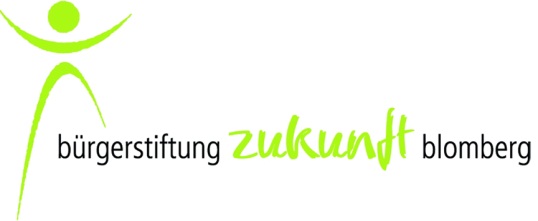 Antrag auf die Gewährung einer finanziellen FörderungProjekt-Nr:      				Eingangsdatum:     (dieser Abschnitt wird von BSZB ausgefüllt)Projekt-Titel:      1. Antragsteller	Vorname / Nachname:	     	Straße, Hausnummer: 	     	PLZ / Ort:		     	Telefon:		                		Fax:       	Email:			     			www     -----------------------------------------------------------------------------------------------------------------------------------------Beantragen Sie die Zuwendung im Rahmen einer Institution, sind folgende Angaben zu machen:Institution: 		     Straße, Hausnummer:	     PLZ, Ort:		     	Telefon:		                		Fax:       	Email:			                		www     ----------------------------------------------------------------------------------------------------------------------------------------Korrespondenzadresse:		  privat		  InstitutionBankverbindung:		Kontoinhaber:	     				IBAN:    	       BIC:       				Kreditinstitut:	     2. Kosten- und Finanzierungsplan für das gesamte Projekt:				Gesamt Projektkosten:						     €uroDas Projekt finanziert sich aus: - Eigenmittel 						     €uro		 - Teilnehmerbeiträge					     €uro		 - Zuwendungen Dritter					     €uro		 - Spenden						     €uro		 - Sonstiges						     €uroGewünschter Betrag von der „Bürgerstiftung Zukunft Blomberg“:      €uro3. Angaben zum ProjektGeplanter Zeitraum (von - bis):	 	     Anzahl der Teilnehmer:			     Projektbeschreibung: - Welchen Nutzen, bzw. welche Nachhaltigkeit erwarten Sie durch das Projekt für die Praxis?- Führt das Projekt zu materiellen Ergebnissen? (Dokumentation, Ausstellung, CD-ROM, usw.)- Welche Maßnahmen der Öffentlichkeitsarbeit planen Sie?Hiermit bestätige ich die Richtigkeit, Vollständigkeit und Aktualität der oben gemachten Angaben. Wir erklären uns bereit, die Ergebnisse des Projekte auf einer Kuratoriumssitzung der„Bürgerstiftung Zukunft Blomberg“ zu präsentieren.Ort /Datum      Stempel / Unterschrift      Die „Bürgerstiftung Zukunft Blomberg“ versichert Ihnen, dass alle o.g. Angaben vertraulich behandelt und nicht an Dritte weitergegeben werden. Bezüglich des Themas Datenschutz verweisen wir auf die Darstellung auf unserer Homepage. Wir erlauben uns, Sie in unregelmäßigen Zeitabständen über die Arbeit der Stiftung zu informieren.(dieser Abschnitt wird von BSZB ausgefüllt)Dem o.g. Antrag wurde auf der Sitzung des Vorstandes am: - entsprochen 			  ja		         nein			- wenn ja, in welcher Höhe		€uro     	 Vollfinanzierung                   TeilfinanzierungAuflagen:			     				Unterschriften Vorstand:      